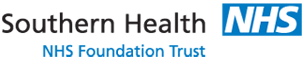 CHILD TRANSFER / CHANGE OF ADDRESS FORMMother’s First Name: ……………………  Mother’s Last Name: ……………………………Mother’s DOB: …………………………... Have the noted been handed over to the new HV?				YES / NOHave the notes been passed via Safeguarding?				YES / NO(BLOCK CAPITALS PLEASE)IMMUNISATION STATUSNEWBORN BLOOD SPOT SCREENING (UNDER 1 YEAR OLD ONLY)Please state result clearly and provide further information if results not availablePlease note Cystic Fibrosis cannot be screened after 56 days of age.DATE: …………………..........TO: Child Health Southern Health NHS Foundation TrustOverton CentreLocksway RoadSt James HospitalPortsmouthPO4 8LDPre-school Tel: 02392 68 2594/2592/2596/2595Fax: 02392 89 4439Email: hp-tr.ChildHealthDepartmentSouthernHealth@nhs.netFROM: The Gosport Health Visiting Team                 Gosport War Memorial Hospital                 Bury Road                 Gosport                 Hampshire PO12 3PNTel: 02392 794871Email add : SHFT.Gosport-CHVT@nhs.netSurname of child / childrenForenamesNHS NumberDate of BirthSexM / FM / FM / FPrevious AddressPost CodeNew AddressPost CodeTel NoPrevious GPNew GPPrevious GP PracticeNew GPPrevious HVNew HV  GosportPrevious Treatment CentreNew Treatment CentreCOURSEDATE GIVENDATE GIVENDATE GIVENCOURSECHILD 1CHILD 2CHILD 31ST 5 in 1 – Dip/Tet/Pert/Polio/Hib2ND 5 in 1 – Dip/Tet/Pert/Polio/Hib3RD 5 in 1 – Dip/Tet/Pert/Polio/Hib1ST Meningitis C2ND Meningitis C3RD Meningitis C1ST Pneumococcal (PCV)2ND Pneumococcal (PCV)Pneumococcal Booster (PCV)Hib/Men C BoosterMMRMMR 2Dip/Tet/Pert/Polio/Hib PreSchool boosterDip/Tet/Pert/Polio PreSchool boosterDip/Tet/Pert PreSchool boosterPolio Booster1ST Hepatitis B2ND Hepatitis B3RD Hepatitis B4TH Hepatitis BBGCOther (Please state course and dose)Date of Test:Date of Test:Date of Test:Date of Test:Date of Test:ResultsCountry Of TestCHILD 1CHILD 2CHILD 3PKU (Phenylketonuria)CHT (Congenital Hypothyroidism)CF (Cystic Fibrosis)MCADDSCD (Sickle Cell)IF RESULTS NOT AVAILABLE PLEASE FILL IN THE TABLE BELOWIF RESULTS NOT AVAILABLE PLEASE FILL IN THE TABLE BELOWIF RESULTS NOT AVAILABLE PLEASE FILL IN THE TABLE BELOWIF RESULTS NOT AVAILABLE PLEASE FILL IN THE TABLE BELOWY or NY or NY or NOriginal Result MissingY or NY or N Y or NOriginal Test DeclinedY or NY or NY or NReferral made for re-test or first testReferred to………Date of Appointment……Y or NY or NY or N